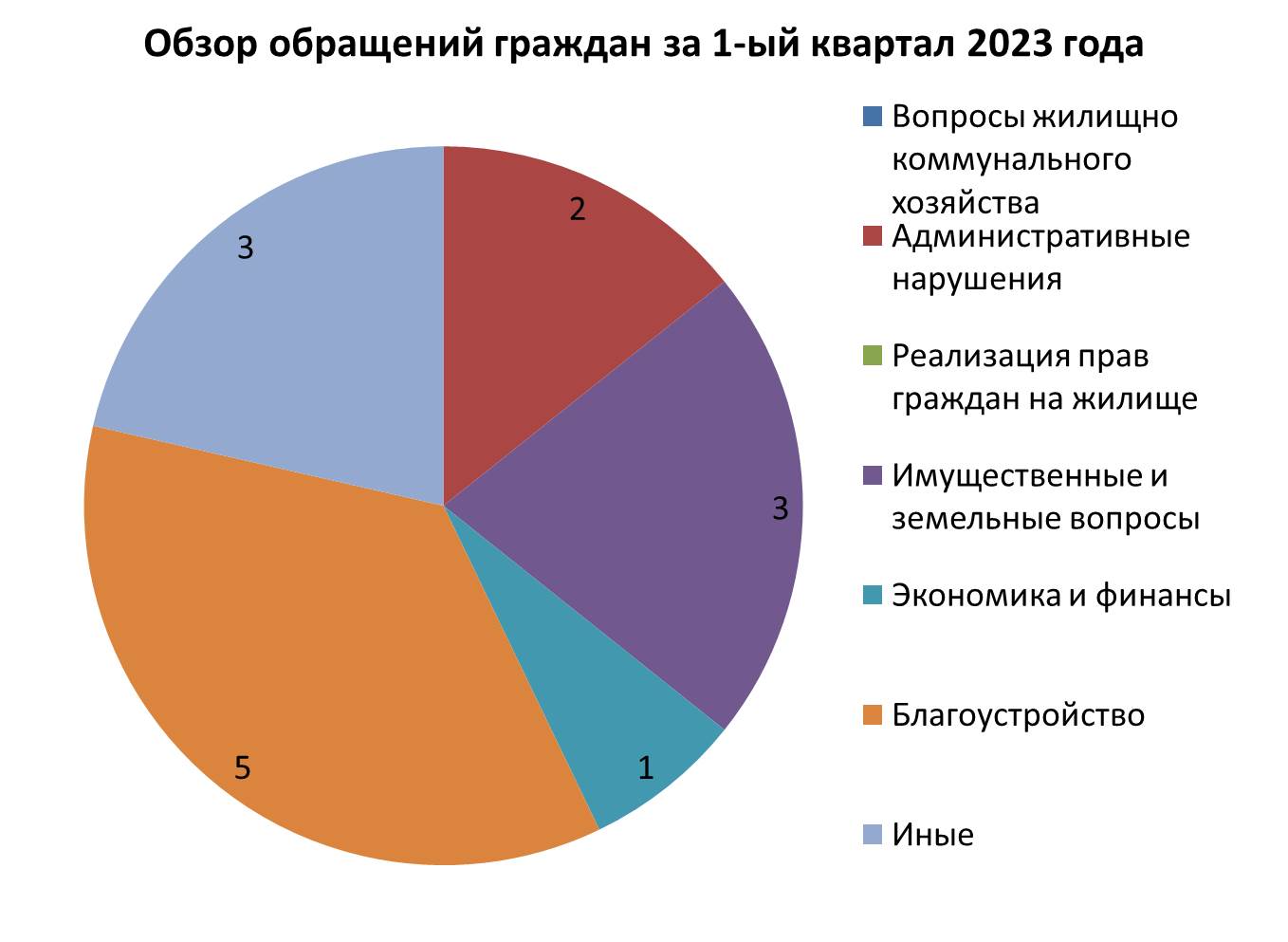 ИНФОРМАЦИЯ О РАССМОТРЕНИИ ОБРАЩЕНИЙ ГРАЖДАНИНФОРМАЦИЯ О РАССМОТРЕНИИ ОБРАЩЕНИЙ ГРАЖДАНЗа 1 квартал 2023 годаЗа 1 квартал 2023 годав Администрацию Чернопенского сельского поселения Костромского муниципального района Костромской областив Администрацию Чернопенского сельского поселения Костромского муниципального района Костромской областинаименование органа государственной власти (местного самоуправления)наименование органа государственной власти (местного самоуправления)отчетный периодВсего поступило обращений14Принято граждан на личном приеме0В том числе руководителем органа государственной власти (органа местного самоуправления)0Рассмотрено обращений:в срок14С продлением срока рассмотрения-с нарушением срока-Результаты рассмотрения обращений:Поддержано3Перенаправлено1Отказано0Разъяснено10Главный специалист администрацииЮ.А. Михайлова07 апреля 2023 год